Filozofická fakulta Univerzity Palackého v OlomouciKatedra obecné lingvistiky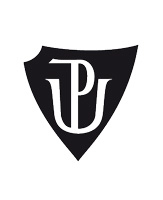 Název prácemagisterská diplomová práce / bakalářská diplomová práceAutor: 			titul, jméno příjmeníVedoucí práce: 	titul(y), jméno příjmení, titul(y)OlomoucrokProhlášeníProhlašuji, že jsem bakalářskou/magisterskou diplomovou práci „Název diplomové práce“ vypracoval/a samostatně a uvedl/a jsem veškerou použitou literaturu a veškeré použité zdroje. V				dne			Podpis AbstraktNázev práce: Autor práce: Vedoucí práce: Počet stran a znaků: Počet příloh: Abstrakt (minimálně 900 znaků): Klíčová slova: AbstractTitle:Author:Supervisor:Number of pages and characters:Number of appendices:Abstract (900 characters): Keywords:ObsahStrukturovaný obsah odrážející kompoziční standard odborného textu.Literatura a zdrojeMůžete využít kteroukoli ze standardních citačních norem. Přehled viz např. zde: http://www.infogram.cz/findInSection.do?sectionId=1115&categoryId=1172